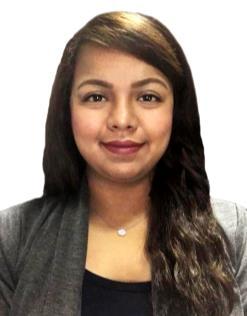 MARZANDRAMARZANDRA.364132@2freemail.com 	 ObjectiveSeeking a position in a professional company that fits into my qualifications and experience.Profile StatementAn experienced secretary who is both professional and trustworthy. Known as a hard worker committed to the efficient completion of challenging projects within deadlines. A conscientious worker who is always willing to go for extra mile. A strong administrative background coupled with excellent computer skills facilitates the provision of complete secretarial support. A self-motivated worker who is able to communicate effectively at all levels.Work ExperienceSecretaryAl Falah Security Services - Abu Dhabi, UAEJuly 2015 to presentReporting directly to the General Manager Drafts e-mails and letters for the General Manager Schedule Meetings Prepares Proposals for Security & Lifeguarding Services Prepares Security Services Tenders (submitted by hand & online) Prepares Service Agreement for Clients Prepares and updates company profile Files and updates client files (Service Agreement / Correspondences / Etc.) Maintains the contract master list Coordinates with clients In-charge for online vendor registration Handles RFQ and Contract for ERP (Ramco) Office AssistantPrimer Group of Companies (LTS Luggage Trading & Services LLC) – Manila, Philippines January 2015 to June 2015Supports operations and sales function and office operations and requirements Prepares and updates Business Plan / Weekly Sales Update Assists in the preparation of the Monthly Quota Coordinates with other departments Manages after sales concerns Supervise repairmen and repair warehouse Coordinates with customers / principals Spare Parts Monitoring Update reports such as Defective Product Claims, Repair Update, etc Operations AssistantPrimer Group of Companies (LTS Luggage Trading & Services LLC) – Manila, Philippines January 2012 to June 2014Supports operations and sales function and office operations and requirements Prepares and updates report for Sales Update, Monthly Executive Summary, Monthly Business Meeting, Business Plan and those needed by the Management Assists in the preparation of the Monthly Quota Coordinates with Design & Construction for store construction and development Coordinates with the Administration for Work & Purchase Orders and Facilities & Vehicle Reservation Files and updates contract and other legal documents Prepares Minutes of the Meeting Coordinates with stores for PO requirements and monitors that all deliveries are on time Creates Dummy POAS and DR for stores Summarize and monitors Expense Summary Report of stores Updates / uploads Customer Relation Management and Store Visitors’ Log sheet of stores Run Monthly Sales via Custom Prog Assists in Site Creation and Salesman Code Request Interview store personnel EducationBachelor of Arts Major in Mass Communication Far Eastern University, Sampaloc, Manila 2007 – 2011 Core CompetenciesFast learner and willing to be trained in different fields of work Can work with minimum supervision and under pressure Organizational and planning skills. Good communication skills Data collection and management Resourceful and creative Attention to detail Confidentiality Multi – tasking Initiative TOEIC Exam Passer (2008) Basic Knowledge in Adobe Photoshop / Adobe Premiere / Corel Video Studio Excellent English spelling and grammar skills Computer Literate (Microsoft Office) ReferencesAvailable on request